ANEXO 3: Ficha OftalmológicaPara personas con glaucoma, enfermedad de retina, tumores del SNC, cataratas, nistagmo, diplopía, antecedente de ACV o TEC severo, o examen visual alterado en municipioNombre del Paciente: ___________________________________________________________Agudeza visual: No corregido			Corregido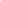 Ojo derecho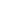 Ojo izquierdo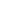 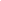 Visión Binocular 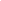 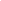 Campo visual: 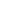 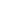 Requiere evaluación de campo visual:         Sí           No  Resultado campimetría                                º       Horizontal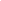                                                                           º         Vertical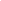 Visión de colores:Rojo                                    Amarillo                              Verde 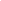 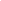 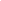 ¿Puede conducir de noche?       Sí             No  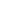 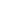 Diagnóstico:  Tratamiento:¿Cuándo requiere reevaluación oftalmológica?_________________________________________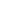 							Firma y timbre médico oftalmólogo o TMOSegún Decreto 170 y su Instructivo Técnico de Gestión para el médico gabinete psicotécnico. Debe mencionar en este documento toda patología oftalmológica aguda y/o crónica, médica o quirúrgica.OBS:_________________________________________________________________________________